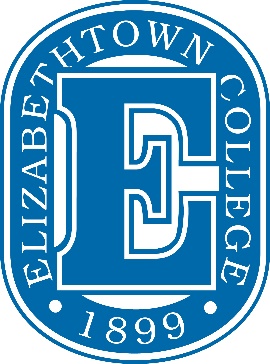 Summer 2018 Financial Aid Request FormStudent Name (print):  _____________________________________Student ID#:                _____________________________________          Number of Summer Credits at Elizabethtown College:_____ 3-Week May Session: May 14, 2018 – June 1, 2018_____ Online Term: June 4, 2018 – August 24, 2018 _____ Graduate Students: May 14, 2018 – August 24, 2018  _____	Other (internship, practicum, etc):  __________________________________________________	Total # of Summer CreditsSummer housing: 	(please circle one) Commuter / Apartment Off-Campus / Residence hall*You must maintain at least half-time status (6 credits or more) in order to receive Federal Direct Loan funds. Loans will not be disbursed until your final summer session begins. _____ I want to borrow the maximum Direct Loan eligibility for the above listed Summer 2018 courses. _____ I want to borrow $___________ through a Federal Direct Loan for the above listed Summer 2018 courses (you must enter an amount)._____ My parent will apply for a Parent PLUS loan and will submit an application online at 		www.studentloans.gov (minimum enrollment of 6-credits is required). Signature:  __________________________________________Date:         ___________________________________________Return Form To:  Financial Aid Office, Elizabethtown College, One Alpha Drive, Elizabethtown PA  17022			or through our Secure Document Upload Contact us at (717) 361-1404 or finaid@etown.edu with any questions. 